Заслушав информацию главного технического инспектора труда, президиум областной организации «Общероссийского Профсоюза образования» отмечает, что во исполнение статей 214, 215, 219 Трудового кодекса РФ в Марксовском районе принимаются меры по проведению обучения работников по вопросам охраны труда.Проведенная проверка показала, что в образовательных организациях Марксовского района обучение по охране труда строится на основе Постановления Минтруда РФ и Минобразования РФ от 13 января 2003 г. N 1/29 "Об утверждении Порядка обучения по охране труда и проверки знаний требований охраны труда работников организаций". Руководители, члены комиссии по охране труда, уполномоченные профсоюзных комитетов по охране труда прошли обучение и проверку знаний по охране труда в аккредитованных организациях в 2021 году. В образовательных организациях утверждены программы обучения. Для проведения проверки знаний требований охраны труда работников в организациях приказами руководителей созданы комиссии по проверке знаний требований охраны труда в составе трех человек, прошедших обучение по охране труда и проверку знаний требований охраны труда в установленном порядке.В состав комиссий по проверке знаний требований охраны труда организаций включаются уполномоченные по охране труда профсоюзных комитетов.Результаты проверки знаний требований охраны труда работников организации оформляются протоколом. Работнику, успешно прошедшему проверку знаний требований охраны труда, выдается удостоверение за подписью председателя комиссии по проверке знаний требований охраны труда, заверенное печатью организации.Обучение в аккредитованных организациях происходит группами, формированием которых занимается специалист комитета образования администрации Марксовского муниципального района Саратовской области.Комитет Марксовской городской организации Общероссийского Профсоюза образования регулярно проводит семинары для руководителей образовательных организаций, председателей первичных профсоюзных организаций, уполномоченных по охране труда. На данных семинарах слушателей знакомят с новым в законодательстве по охране труда, рассматривают актуальные вопросы по данной тематике.Проверка ряда образовательных организаций Марксовского района показала, что в коллективных договорах этих организаций присутствует раздел «Охрана труда». Руководители, члены комиссий прошли обучение и проверку знаний по охране труда, проведено обучение по охране труда работников организаций. Проводятся регулярные инструктажи по охране труда на рабочем месте. Медицинские осмотры работников образовательных организаций проводятся за счет средств работодателей. Приказом назначена комиссия по охране труда, избраны уполномоченные профкомов по охране труда. Проводится обучение на I группу по электробезопасности неэлектротехнического персонала, имеются Перечни рабочих мест и списки работников, для которых необходима выдача средств индивидуальной защиты и спецодежды, с учётом того, что в образовательных организациях большинство работ связано с легкосмываемыми загрязнениями, работодатель обеспечивает постоянное наличие в санитарно-бытовых помещениях мыла или дозаторов с жидким смывающим веществом в соответствии со Стандартом безопасности труда "Обеспечение работников смывающими и (или) обезвреживающими средствами". Лицам, работающим в неблагоприятных условиях труда, по итогам специальной оценки условий труда установлены доплаты до 12% к основному окладу и дополнительные отпуска.Вопросы охраны труда регулярно заслушиваются на заседаниях профсоюзных комитетов учреждений, где рассматривается выполнение Соглашений по охране труда, соблюдение норм законодательства о рабочем времени, времени отдыха, предоставлении компенсаций и льгот за работу с вредными условиями труда и т.п.Проверка ряда образовательных учреждений Марксовского района выявила ряд нарушений и недоработок в области охраны труда:-	вследствие вступления в силу с 1 марта 2022 г. новых требований по охране труда, в т.ч. новой редакции раздела X Трудового кодекса РФ, не проведена внеочередная проверка знаний требований охраны труда членов комиссии по охране труда и работников;-	в МОУ СОШ с. Приволжское Марксовского района, МДОУ «Детский сад с.Павловка» Марксовского района, МОУ-СОШ п. Колос Марксовского района отсутствует Система управления охраной труда;-	не проведена оценка профессиональных рисков  в МДОУ «Детский сад с. Зоркино» Марксовского района, МДОУ «Детский сад с. Раскатово» Марксовского района, МОУ СОШ с. Приволжское Марксовского района, МДОУ «Детский сад с.Павловка» Марксовского района, МДОУ «Детский сад №19 с. Подлесное» Марксовского района, МОУ-ОШ п. Колос Марксовского района);-	в МОУ-СОШ п. Колос Марксовского района, МДОУ «Детский сад с.Павловка» Марксовского района не проводятся первичные инструктажи по охране труда на рабочем месте;-	первичный инструктаж на рабочем месте, повторный, внеплановый и целевой инструктажи в МДОУ «Детский сад с. Зоркино» Марксовского района. МДОУ «Детский сад №19 с. Подлесное» Марксовского района проводит лицо не являющееся непосредственным руководителем работ;-	в МДОУ «Детский сад с. Зоркино» Марксовского района, МДОУ «Детский сад с. Раскатово» Марксовского района, МОУ СОШ с. Приволжское Марксовского района, МДОУ «Детский сад с.Павловка» Марксовского района, МДОУ «Детский сад №19 с. Подлесное» Марксовского района, МОУ-СОШ п. Колос Марксовского района отсутствуют заключительные акты по итогам проведения медицинских осмотров;-	не проведено обязательное психиатрическое освидетельствование не реже одного раза в пять лет в МДОУ «Детский сад с. Зоркино» Марксовского района, МДОУ «Детский сад с. Раскатово» Марксовского района, МДОУ «Детский сад с.Павловка» Марксовского района, МДОУ «Детский сад №19 с. Подлесное» Марксовского района, в МОУ-ОШ п. Колос Марксовского района и МОУ СОШ с. Приволжское Марксовского района – водители и повара;-	в образовательных организациях Марксовского района необходимо пересмотреть локальные акты по охране труда (положение о комиссии по охране труда, положение о системе управления охраной труда и т.п.) в связи в вступлением в силу с 1 марта 2022 года ряда новых нормативных документов по охране труда;-	несмотря на остаточное финансирование мероприятий по охране труда образовательные организации Марксовского района не используют финансовое обеспечение предупредительных мер по сокращению производственного травматизма и профессиональных заболеваний работников и санаторно-курортного лечения работников, занятых на работах с вредными и (или) опасными производственными факторами за счет 20 процентов сумм страховых взносов в Фонд социального.Президиум обкома профсоюза работников народного образования и науки ПОСТАНОВЛЯЕТ:Рекомендовать и.о. председателя комитета образования администрации Марксовского муниципального района Саратовской области Пахомовой Е.В. и председателю Марксовской городской организации Общероссийского Профсоюза образования Потехиной Т.Н.:До 1 августа 2022 г. обсудить данное постановление на совместном совещании директоров и заседании президиума районной организации Профсоюза и принять меры по устранению отмеченных недостатков.Организовать внеочередную проверку знаний требований охраны труда работников организаций в связи с введением новых и внесении изменений и дополнений в действующие законодательные и иные нормативные правовые акты, содержащие требования охраны труда.До 15 июля 2022 г. провести разъяснительную работу с руководителями образовательных организаций по возврату 20% сумм страховых взносов Фонда социального страхования на основании Приказ Министерства труда и социальной защиты РФ от 14 июля 2021 г. N 467н "Об утверждении Правил финансового обеспечения предупредительных мер по сокращению производственного травматизма и профессиональных заболеваний работников и санаторно-курортного лечения работников, занятых на работах с вредными и (или) опасными производственными факторами".До 01 августа 2022 года проинформировать обком профсоюза о принятых мерах.Председателям районных и городских организаций Профсоюза:изучить состояние проведения внеочередной проверки знаний требований охраны труда членов комиссии по охране труда и работников вследствие вступления в силу с 1 марта 2022 г. новых требований по охране труда, в т.ч. новой редакции раздела X Трудового кодекса РФ;до 11 июля обратиться в администрации муниципальных районов о необходимость предусмотреть в бюджетах муниципальных районов на 2023 год средства на проведение внепланового обучения работников требованиям охраны труда в связи с вступлением в силу с 1 сентября 2022 года Постановление Правительства РФ от 24 декабря 2021 г. N 2464 «О порядке обучения по охране труда и проверки знания требований охраны труда»;в случае выявления фактов нарушения прав работников образовательных организаций на безопасные условия труда требовать от работодателей незамедлительного устранения недостатков;до 15 июля 2022 г. провести разъяснительные мероприятия с руководителями образовательных организаций о необходимости обратиться до 1 августа текущего года в филиалы Фонда социального страхования по месту регистрации для использования возможности финансового обеспечения за счет 20% сумм страховых взносов на обязательное социальное страхование от несчастных случаев на производстве и профессиональных заболеваний, подлежащих перечислению в ФСС.Контроль за исполнением постановления возложить на главного технического инспектора труда областной организации Профсоюза Сысуева Д.А.Председатель								Н.Н. Тимофеев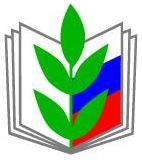 ПРОФЕССИОНАЛЬНЫЙ СОЮЗ РАБОТНИКОВ НАРОДНОГО ОБРАЗОВАНИЯ И НАУКИ РОССИЙСКОЙ ФЕДЕРАЦИИСАРАТОВСКАЯ ОБЛАСТНАЯ ОРГАНИЗАЦИЯ ПРОФЕССИОНАЛЬНОГО СОЮЗА РАБОТНИКОВ НАРОДНОГО ОБРАЗОВАНИЯ И НАУКИ РОССИЙСКОЙ ФЕДЕРАЦИИ(САРАТОВСКАЯ ОБЛАСТНАЯ ОРГАНИЗАЦИЯ «ОБЩЕРОССИЙСКОГО ПРОФСОЮЗА ОБРАЗОВАНИЯ»)ПРЕЗИДИУМПОСТАНОВЛЕНИЕПРОФЕССИОНАЛЬНЫЙ СОЮЗ РАБОТНИКОВ НАРОДНОГО ОБРАЗОВАНИЯ И НАУКИ РОССИЙСКОЙ ФЕДЕРАЦИИСАРАТОВСКАЯ ОБЛАСТНАЯ ОРГАНИЗАЦИЯ ПРОФЕССИОНАЛЬНОГО СОЮЗА РАБОТНИКОВ НАРОДНОГО ОБРАЗОВАНИЯ И НАУКИ РОССИЙСКОЙ ФЕДЕРАЦИИ(САРАТОВСКАЯ ОБЛАСТНАЯ ОРГАНИЗАЦИЯ «ОБЩЕРОССИЙСКОГО ПРОФСОЮЗА ОБРАЗОВАНИЯ»)ПРЕЗИДИУМПОСТАНОВЛЕНИЕПРОФЕССИОНАЛЬНЫЙ СОЮЗ РАБОТНИКОВ НАРОДНОГО ОБРАЗОВАНИЯ И НАУКИ РОССИЙСКОЙ ФЕДЕРАЦИИСАРАТОВСКАЯ ОБЛАСТНАЯ ОРГАНИЗАЦИЯ ПРОФЕССИОНАЛЬНОГО СОЮЗА РАБОТНИКОВ НАРОДНОГО ОБРАЗОВАНИЯ И НАУКИ РОССИЙСКОЙ ФЕДЕРАЦИИ(САРАТОВСКАЯ ОБЛАСТНАЯ ОРГАНИЗАЦИЯ «ОБЩЕРОССИЙСКОГО ПРОФСОЮЗА ОБРАЗОВАНИЯ»)ПРЕЗИДИУМПОСТАНОВЛЕНИЕПРОФЕССИОНАЛЬНЫЙ СОЮЗ РАБОТНИКОВ НАРОДНОГО ОБРАЗОВАНИЯ И НАУКИ РОССИЙСКОЙ ФЕДЕРАЦИИСАРАТОВСКАЯ ОБЛАСТНАЯ ОРГАНИЗАЦИЯ ПРОФЕССИОНАЛЬНОГО СОЮЗА РАБОТНИКОВ НАРОДНОГО ОБРАЗОВАНИЯ И НАУКИ РОССИЙСКОЙ ФЕДЕРАЦИИ(САРАТОВСКАЯ ОБЛАСТНАЯ ОРГАНИЗАЦИЯ «ОБЩЕРОССИЙСКОГО ПРОФСОЮЗА ОБРАЗОВАНИЯ»)ПРЕЗИДИУМПОСТАНОВЛЕНИЕ
«21» июня 2022 г.
г. Саратов
г. Саратов
№ 17О совместной работе администраций и профсоюзных организаций образовательных учреждений Марксовского района по организации обучения по вопросам охраны трудаО совместной работе администраций и профсоюзных организаций образовательных учреждений Марксовского района по организации обучения по вопросам охраны труда